Nominace na kemp kategorie U17 (2006 a mladší)který se koná v na UMT ZŠ Plhov v Náchodě dne 26.11.2022 od 17.00 hodin, sraz hráčů v 16.45 hodin.Kategorie U17 (ročník 2006 a mladší)TJ Velké Poříčí				- Hornych TomášSK Červený Kostelec 			- Šrůtek Michal, Hanke Patrik, Kašpar Danny, Turek OndřejSK Česká Skalice 			- Dubský Zdeněk, Pilc David, Vítek Denis, Střihavka Martin,                                                                          Resl VojtěchFK Jaroměř				- Lebedinský Matěj, Hemelík František, Libich Matyáš, Dufek                                                                          Michal, Korityák VojtěchSlovan Broumov                                         - Špaček Jiří, Horych Adam, Martinec ŠtěpánTrenér: Hanuš RobertNominovaní hráči si s sebou vezmou zdravotní průkaz, kopačky na trávu i UMT, chrániče a láhev na pití, brankáři svoje vybavení.Vše, co pro Vás připravujeme je v režii OFS Náchod a pro všechny zcela ZDARMA.MY JSME TU PRO DĚTI! Případné dotazy, či omluvy směřujte na email tomas.balucha@centrum.cz   nebo na číslo 736 676 544.    V Náchodě 18.11.2022                                                                           Tomáš Balucha, KM OFS NáchodČlen KM OFS Náchod Tryzna Lukáš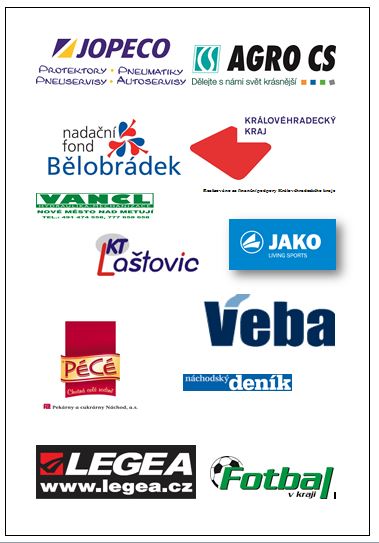 